MATEMATIKA, TOREK, 7. APRIL 2020V MATEMATIČNI ZVEZEK NAPIŠI NASLOV:RAČUNAM DO 10PRED TABO JE SKOPIRAN IN PREDELAN LIST IZ DELOVNEGA ZVEZKA.ČE GRE, PRERIŠI V ZVEZEK ALI GA NATISNI IN REŠI.  LAHKO REŠUJEŠ TUDI V TA DOKUMENT.POD DOMINO NAPIŠI RAČUN SEŠTEVANJA IN GA IZRAČUNAJ.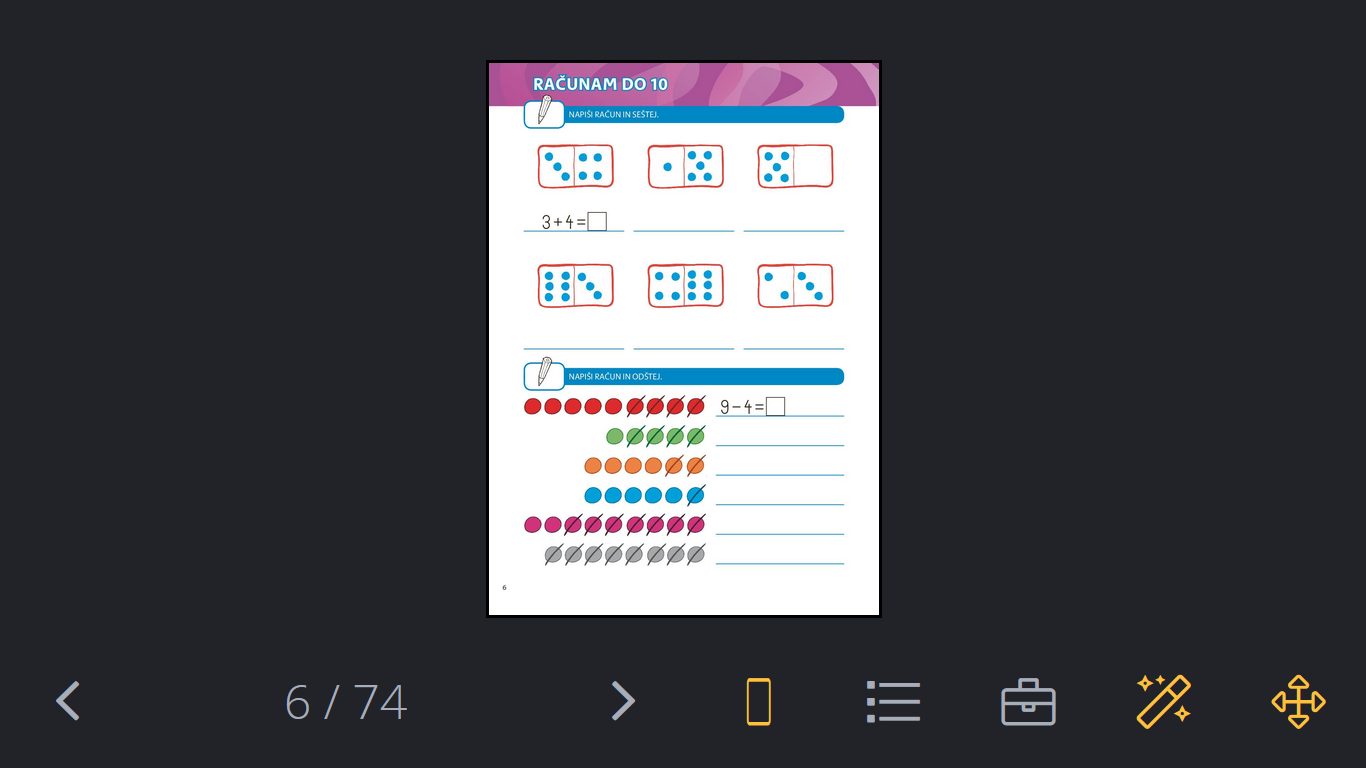     3 + 4 =ZRAVEN KROŽCEV NAPIŠI RAČUN ODŠTEVANJA IN IZRAČUNAJ.